SUBVENTION OCTROYEE AUX OPERATEURS DE FORMATIONS LINGUISTIQUESPARCOURS D’ACCUEIL ET D’ACCOMPAGNEMENT DES PRIMO-ARRIVANTS ET DES PERSONNES ETRANGERESAnnée 2022Règlement des dépensesAnnexesDocuments obligatoires de base à joindre au dossier :Annexe 1 :	Tableau récapitulatif des pièces justificativesAnnexe 2 :	Déclaration sur l'honneur de bonne utilisation du subsideAnnexe 3 :	Modèle de compte recettes dépensesAnnexe 9 bis :  	Tableaux récapitulatif des moyens en personnel, diplômes et ancienneté + superficie des locauxDocuments facultatifs à joindre au dossier :Annexe 4 :	Modèle de convention avec un vacataireAnnexe 5 : 	modèle de reçu pour prestations volontairesAnnexe 6 :	Modèle de feuille individuelle pour les frais de déplacement (voiture privée, vélo)Annexe 7 : 	Modèle de feuille individuelle pour les frais de déplacement avec un véhicule 	appartenant à l’associationAnnexe 10 :	Tableau d’investissements et d’amortissementsAnnexe 11 :	Cadastre des gsmLa déclaration sur l’honneur, le compte de recettes et dépenses de l’action subsidiée, le tableau récapitulatif, les pièces justificatives ainsi que les annexes sont à transmettre par voie électronique au plus tard pour :Le 31 mars 2023Le bilan et la preuve de son dépôt au Greffe du Tribunal de l’Entreprise ou à la Banque Nationale de Belgique sont à remettre au plus tard :Le 30 juin 2022Contrôle des justificatifs :Stéphanie GODDINTéléphone : 02/800.81.44Courriel : sgoddin@spfb.brussels et primo@spfb.brusselsIntroductionL’objet du présent document est de définir les modalités pratiques relatives à l’introduction des pièces justificatives et de préciser les obligations imposées aux Opérateurs de formations linguistiques conventionnés dans le cadre du volet secondaire du parcours d’accueil pour primo-arrivants conformément à l’arrêté du 24 avril 2014 portant exécution du décret du 18 juillet 2013 relatif au parcours d’accueil pour primo-arrivants en région de Bruxelles-Capitale et les dispositions prévues par la réglementation COCOF :le décret du 24 avril 2014 portant les dispositions applicables au budget à la comptabilité et au contrôle des services administration de la Commission communautaire française et des organismes administratifs publics qui en dépendent,l’arrêté du 17 décembre 2015 portant diverses mesures relatives à l’exécution du budget et aux comptabilités générale et budgétaire des services du collège de la Commission communautaire française et des services administratifs à comptabilité autonome de la Commission communautaire française. Les directives reprises dans ce document sont d’application pour l’exercice budgétaire 2021.Pour rappel, en application de l’article 48 de l’Arrêté du 24 avril 2014 portant exécution du Décret de la Commission communautaire française du 18 juillet 2013 relatif au parcours d’accueil pour primo-arrivants en Région de Bruxelles-Capitale, l’opérateur de formation est tenu de rembourser, en tout ou en partie, les subventions perçues :lorsqu’il n’utilise pas la subvention aux fins pour lesquelles elle lui a été accordée ;lorsqu’il ne fournit pas les justificatifs exigés dans les délais requis ;lorsque le montant que représentent les justificatifs acceptés est inférieur au montant déjà liquidé ;Dans ce cas, la COCOF réclame la différence au bénéficiaire ;lorsqu’il s’oppose à l’exercice du contrôle de l’administration.L’octroi de subventions et la liquidation des avances sont suspendus aussi longtemps que l’opérateur de formation n'a pas remboursé tout ou partie des subventions non valablement justifiées. Organisation de la comptabilité des associationsChaque association qui bénéficie de subventions émanant de pouvoirs publics différents tient une comptabilité analytique spécifique à chaque subside qui permet de clarifier et d’identifier « visuellement » les recettes et dépenses relatives à chacune des subventions.Par ailleurs, les comptes doivent être présentés de manière à regrouper les dépenses et recettes de l’ensemble des actions menées en tant qu’opérateur de formations linguistiques conventionné dans le cadre du volet secondaire du parcours d’accueil pour primo-arrivants.Le respect du code des sociétés et des associations du 23 mars 2019 est exigé, ainsi que le respect de l’arrêté du 24 avril 2014 portant exécution du Décret de la Commission communautaire française du 18 juillet 2013 relatif au parcours d’accueil pour primo-arrivants en Région de Bruxelles-Capitale.L’arrêté du 24 avril 2014 précise en son article 63 la liste des pièces justificatives à fournir annuellement pour le 31 mars de l’année suivante, pour justifier la subvention. .Les opérateurs de formation fournissent annuellement à l’administration  les pièces justificatives obligatoires suivantes relatives à l’utilisation de la subvention annuelle forfaitaire : le tableau récapitulatif des pièces justificatives (Annexe 1)la déclaration sur l'honneur de bonne utilisation du subside (Annexe2)le compte de recettes et dépenses de l’action subsidiée (Annexe 3)les pièces justificativesle bilan et la preuve de son dépôt. Un bilan conforme aux modèles du plan comptable minimum normalisé approuvé par l’assemblée générale de l’association et signé par un administrateur. Ce bilan est accompagné de la preuve de son auprès du Greffe du Tribunal de l’entreprise de Bruxelles ou de la centrale des bilans de la Banque nationale de Belgique. À remettre au plus tard pour le 30 juinLe tableau récapitulatif des moyens en personnel : Annexe 9 bisLe tableau reprend les moyens en personnel pour l’ensemble de l’association au 31 décembre.les fiches de rémunérations du personnel affecté au projet et subventionné en tout ou en partie doivent être mise à la disposition de la CCF si besoin.  Toutefois il est demandé de joindre au dossier uniquement les comptes individuels ;les attestations prouvant le paiement des cotisations ONSS et du précompte professionnel de ce personnel ; les copies des conventions conclues avec des vacataires et les déclarations de créance acquittées de ceux-ci, ainsi que les fiches fiscales 281.50 et le récapitulatif 325.50 transmis au centre de documentation du service public fédéral des finances ;les copies des conventions établies entre l’asbl et le travailleur bénéficiant d’un gsm acheté via le subside opérateur linguistique 2021 ;les éventuelles notes d’honoraires acquittées ;les reçus relatifs aux indemnités forfaitaires des volontaires ;les factures acquittées, les extraits bancaires, les tickets de caisse, et les extraits du livre de caisse relatifs aux frais de fonctionnement ;une copie du contrat de bail éventuel ;tout autre document utile à la justification de l’utilisation de la subvention.Les annexes sont disponibles en fin de document.En l’absence d’un de ces documents l’administration estimera que la subvention n’est pas valablement justifiée. Elle réclamera les documents manquants et refusera la prise en compte des frais non correctement justifiés.Nature et présentation des pièces justificatives des dépensesRègles générales :Les pièces justificatives des dépenses doivent concerner exclusivement la période couverte par la subvention forfaitaire liée par le conventionnement en tant qu’opérateur de formations linguistiques. Le montant des pièces justificatives doit être réparti prorata temporis de la période couverte pour les subventions ne couvrant pas l’ensemble de l’année 2021.Les pièces justificatives sont remises à la Cocof en un seul exemplaire.Les pièces justificatives sont obligatoirement accompagnées d’un tableau récapitulatif des pièces justificatives, conforme au modèle fourni par l’administration, numérotées et groupées, suivant les rubriques de la liste des dépenses.Elles doivent toujours être datées et consister en factures acquittées, factures ou déclarations de créances accompagnées de la preuve de leur paiement (extrait de compte bancaire de l'association ou bulletin de versement validé par la poste). L’association peut fournir un récapitulatif de ses extraits bancaires si elle détaille précisément la concordance avec la facture honorée et indique cette référence dans le tableau récapitulatif des dépenses.Compte tenu du fait que la législation fiscale actuelle impose aux associations partenaires de conserver pendant un minimum de cinq ans les pièces justificatives originales de leur comptabilité, seules des photocopies de ces pièces doivent être fournies.TOUTES LES FACTURES DOIVENT ÊTRE ÉTABLIES AU NOM DE L’ASBL ET ÊTRE FOURNIES DANS LEUR INTÉGRALITÉ (toutes les pages de la facture).En cas de constat d’une tentative de double justification de certains frais (même facture ou partie de facture introduite dans différentes subventions), la Cocof prendra les mesures qui s’imposent. Celles-ci peuvent aller du refus de prendre en compte la pièce justificative, le non-paiement du solde ou le remboursement de la subvention jusqu’à un dépôt de plainte auprès des autorités judiciaires. Cette situation peut être considérée comme une infraction pouvant donner lieu à un signalement aux autorités compétentes et suivie de poursuites judiciaires. Pour rappel, votre dossier doit comporter une « déclaration sur l'honneur de bonne utilisation du subside » (annexe 2).  Si l’asbl perçoit diverses subventions émanant de plusieurs autorités administratives, un cachet de ventilation doit être apposé sur la pièces comptable originale précisant le pourcentage du montant justifié qui est à prendre en considération par chaque autorité administrative, avant d’inclure une copie de cette pièce dans les justificatifs remis à chaque autorité concernée.	Il en est de même pour les projets financés conjointement par la cohésion sociale et par d’autres programmes soutenus par la Commission communautaire française : la répartition des montants justifiés à prendre en charge par chacun de ces programmes sera clairement indiquée.La facture originale des biens acquis avec la subvention sera annotée d’une mention « cocof » si elle est utilisée à 100% pour justifier la subvention de la Cocof.Si le montant des avances liquidées est supérieur au montant justifié et éligible, un remboursement de la différence sera demandé, conformément à l’arrêté du 24 avril 2014 portant exécution du décret du 18 juillet 2013 relatif au parcours d’accueil pour primo-arrivants.Si les dépenses justifiées et éligibles sont supérieures au montant des avances, la différence (solde) sera versée par la CCF, sans toutefois dépasser le montant total de la subvention annuelle forfaitaire.Particularité de la subvention annuelle forfaitaire octroyée aux opérateurs de formations linguistiques conventionnés (Art.61 de l’Arrêté du 24/04/2014)La subvention annuelle forfaitaire couvre la prise en charge des frais de personnel et les frais de fonctionnement.Les frais de personnel peuvent représenter 100% du montant de la subvention annuelle forfaitaire. Minimum 80% des frais de personnel doivent être consacrés à des frais de formateur.Les frais de fonctionnement ne peuvent représenter plus de 20 % du montant de la subvention annuelle forfaitaire. Ils couvrent :Les frais d’occupation des locaux : loyer ;Les charges d’occupation des locaux : assurances, eau, gaz, électricité, téléphonie, … ;Les frais de matériel de bureau, de petit matériel de bureau, de téléphonie, d’informatique ;Les frais de secrétariat social, de vacataires et de volontaires hors fonction de formateur ;Les autres frais de fonctionnement : les frais d’activité et de matériel pédagogique, les frais de formation de personnel, les frais de déplacement, les frais de collation, …La subvention annuelle forfaitaire ne peut être utilisée pour couvrir d’autres charges que celles pour lesquelles elle est destinée. 4	Caractère éligible de certains fraisNota bene : La liste des dépenses éligibles pour les subventions accordées aux opérateurs de formations linguistiques conventionnés dans le cadre du volet secondaire du parcours d’accueil pour primo-arrivants est reprise en annexe 8. Le bénéficiaire doit nécessairement chercher le meilleur rapport qualité/prix.En cas de doute sur l’acceptation possible d’une dépense, vous êtes invités à vous adresser à l’administration avant d’effectuer la dépense, et ce, afin de vous assurer de son « acceptabilité ».Dépenses non éligibles :Tous les frais n’ayant pas un lien direct avec le projet subventionné ;Les frais supportés en dehors de la période considérée par la subvention ;les rémunérations du personnel communal (sauf dérogation prévue dans la convention) ;les dépenses destinées à combler un déficit des finances de l’opérateur ou de ses partenaires ;Les dépenses à caractère international (déplacements à l’étranger, communications téléphoniques…)les indemnités octroyées dans le cadre d’un préavis non presté ;les déplacements en taxi, les stationnements payants, les achats de carburant (excepté pour les véhicules de l’association), …l’achat d’alcools et de cigarettesLes impôts et amendesles frais de rappel et retards de paiement.Dépenses éligibles et non éligibles par rubrique comptable :4.1	Frais de personnel :4.1.1	Pour les salariés sous contrat de travail « classique », ACS, Article 17 et les étudiants :Que ce soit pour les formateurs, le personnel d’encadrement, d’administration et de support, il y a lieu de fournir :Une copie du contrat de travail ;Les copies des diplômes de ce personnel et les attestations justifiant de leur ancienneté ou fournir une copie de l'équivalence de diplôme ;Une copie du compte individuel annuel des travailleurs reprenant le salaire brut et les charges patronales, le pécule de vacances, la prime de fin d’années et autres avantages ou retenues diverses ;ce compte individuel devra mentionner précisément par une clé de ventilation la part de chaque pouvoir public dans la prise en charge de ce traitement ;Les preuves de paiement (pas nécessaires si les documents concernant les salaires proviennent d’un secrétariat social) ;L’attestation de paiement des cotisations ONSS et du précompte professionnel ; Une copie des déclarations multifonctionnelles (DmfA) ;Les « avis de traitement » et les copies des fiches fiscales transmises par voie électronique par Belgotax on Web ;Pour les ACS et autres PRC, il y a lieu de fournir un document mentionnant l’intervention d’Actiris ou de tout autre pouvoir impliqué dans les PRC.Les primes de télétravail sont acceptées, uniquement pour les travailleurs salariés affectés aux missions d’opérateur linguistique pour primo-arrivants, pour un montant maximum de 20 euros par mois justifiés sur le compte individuel des travailleurs salariés ou via une prime spécifique « frais de télétravail ».Frais refusés :Les rémunérations du personnel communal (sauf dérogation prévue dans la convention) ;Les indemnités octroyées dans le cadre d’un préavis non presté ;La mise à disposition de personnel ;Les frais liés au télétravail pour le personnel non salarié de l’asbl : les vacataires, les volontaires, les étudiants, …L’épargne pension ;Les assurances hospitalisation ;Les chèques cadeaux.Frais de déplacement domicile – lieu de travailLes frais de déplacement pour le personnel salarié sous contrat de travail « classique » de l’association sont pris en charge.Dans ce cas, il faut fournir les comptes individuels des salariés et les fiches de salaire.Assurances légales et Assurances extralégalesLes frais résultants de la conclusion de contrats d'assurance nécessaires à la réalisation des actions dans de bonnes conditions de sécurité financière seront acceptés. Pour les actions de courte durée, la partie de la prime d'assurance correspondant à la période de déroulement de l'action est prise en compte.4.1.2	Pour les rétributions de tiers, sous-traitance, honoraires, vacataires, bénévolesPlusieurs types de rétribution de tiers peuvent être envisagés : 4.2 	Frais de fonctionnement 4.2.1	Frais d’occupation des locaux Pour autant que ceux-ci soient affectés au projet subventionné. Seuls les frais de loyer seront pris en considération (pas de frais de garantie locative).   Il est demandé de joindre une copie du contrat de bail qui doit être établi au nom de l’asbl qui porte le projet (pas de bail ou de contrat au nom d’une personne physique ou à titre privé).Le précompte immobilier réclamé par le propriétaire peut être  recevable dans la mesure où il est spécifiquement prévu par le contrat de bail.Dans le cas où l’association est propriétaire de ses locaux et a conclu un crédit hypothécaire, seule la partie du remboursement des intérêts pourra être prise en considération, pas le remboursement du Capital. (Dans ce cas, il faut joindre le document attestant de la partie du remboursement des intérêts).En cas de recettes de sous-location, celles-ci seront déduites du loyer affecté à la subvention.Frais refusés :Les garanties locatives ne sont pas prises en compte car elles sont remboursées à la fin du bail.Le revenu cadastralLe remboursement du capital (amortissement) d’un emprunt hypothécaireLes taxes communales et régionales sauf si le contrat de bail le prévoit explicitement.Pour les frais de location d’infrastructures ponctuelles (location de salle de travail, de réunion, de formation…), il y a lieu de fournir une déclaration du bailleur reprenant le coût horaire ou journalier de la location et pour autant que ceux-ci soient exclusivement affectés au projet subsidié.4.2.2	Charges d’occupation des locaux (eaux, gaz, électricité, assurances, téléphonies…)Les frais relatifs à l'entretien et aux charges ne sont pris en compte que si leur affectation directe est clairement établie et sur base de facture d'un organisme reconnu (gaz, électricité, eau, etc..) au prorata des activités d’opérateurs linguistiques.Les frais résultants de la conclusion de contrats d'assurance nécessaires à la réalisation des actions dans de bonnes conditions de sécurité sont acceptés.Pour les actions de courte durée, seule la partie de la prime d'assurance correspondant à la période de déroulement de l'action est prise en compte.Les frais postaux, téléphoniques, etc, pour autant que ceux-ci soient indispensables au bon déroulement des actions entreprises. Les frais administratifs de secrétariat social peuvent être imputés soit dans ce type de frais de fonctionnement, soit en frais de personnel.Les frais relatifs aux communications téléphoniques seront pris en compte sur base des factures émises par un organe officiel de télécommunication. Il y a lieu de noter que la facture entière détaillée doit être fournie.Les frais de communication de GSM/Smartphone sont acceptés à concurrence de maximum 20€/mois, tous subsides confondus, et ce uniquement pour les personnes sous contrat de travail et affectées aux missions de l’opérateur linguistique et repris à l’annexe 9bis. Ces abonnements sont soit au nom de l’association, soit au nom des travailleurs salariés avec lesquels vous avez établi une convention (fournir une copie de la convention + preuve de paiement).Donc, les volontaires et vacataires ne bénéficient pas de cette éventuelle intervention.Frais refusés : -	Les communications téléphoniques à l’étranger (préférer les appels via internet, Messenger, WhatsApp, Signal…), les services payants et autres numéros commerciaux-	Les frais de rappel ou de suspension…-	L’achat de cartes prépayées.4.2.3	Frais de matériel de bureau, de petit matériel de bureau, de téléphonie et d’informatiqueNécessaires à la réalisation des actions de formation linguistique.Le bénéficiaire doit nécessairement chercher le meilleur rapport qualité/prix, les asbl majoritairement financées par les pouvoirs publics étant soumises à la réglementation sur les marchés publics. Les justificatifs relatifs aux biens acquis avec la subvention devront être accompagnés des devis rendus par au moins trois fournisseurs pour le même marché.  Si le fournisseur offrant le meilleur prix n’est pas choisi, la motivation de la décision sera également jointe à la facture.Pour les biens durables acquis à l’aide de la subvention, le bénéficiaire doit tenir à jour un tableau d’investissement et le remettre automatiquement chaque année durant la période d’amortissement comptable.  Seule la valeur de l’amortissement sera prise en compte sur l’exercice considéré.Il en découle l’obligation pour le bénéficiaire de maintenir l’affectation des biens d’investissement acquis à l’aide de la subvention durant le même laps de temps.L’achat de GSM/Smartphone est autorisé aux conditions strictes suivantes et uniquement pour les personnes sous contrat de travail et affectées aux missions d’opérateur linguistique :Ces travailleurs sont repris dans l'annexe 9 Bis :L’intervention est limitée à un montant de 150 € par GSM/Smartphone,Le GSM/Smartphone est propriété de l’association (facture d’achat au nom de l’asbl) et doit avoir une durée d’utilisation de minimum 3 ans,Le GSM/Smartphone est mis à disposition du travailleur, qui s’engage à l’utiliser en « bon père de famille » pour les besoins professionnels,Une convention doit être établie entre l’association et le travailleur concerné apportant les précisions visées ci-dessus et reprenant le numéro de série du GSM/Smartphone ET le numéro d’appel. Cette convention doit impérativement accompagner le dossier de pièces justificativesL’annexe 12 doit impérativement être complétée.4.2.4 	Frais de secrétariat social, de vacataires et de volontaires hors fonction de formateurLes frais administratifs de gestion d’un secrétariat social peuvent être considérés soit en frais de personnel, soit en frais de fonctionnement.Les frais de vacataires et de volontaires hors fonction de formateur, s’ils existent, doivent être considérés comme frais de fonctionnement. Il y a lieu de fournit les documents prévus au point 3.2.1 b) et d) repris plus haut.4.2.5	Autres frais de fonctionnement4.2.5.1	Les frais d’activité et de matériel pédagogique (et didactique)Par frais d’activité, il y a lieu d’entendre exclusivement les billets d’entrée à des activités à visée pédagogique directement en lien avec la formation linguistique. Les frais de matériel pédagogique (et didactique) sont justifiés par des tickets de caisse ou une facture. Ceux-ci devront être lisibles et mentionner clairement l’adresse et le numéro de TVA du commerçant qui les a délivrés. Les tickets de caisse devront être collés sur un document à en-tête de l’association et accompagnés d’une brève description de la nature de l’achat et de l’utilisation qui en est faite (modèle en annexe 8bis).4.2.5.2 	Les frais de formation du personnelIl s’agit des frais d’inscription pour les séminaires, colloques, formations… pour le personnel attaché aux actions de formation et visant à la professionnalisation de celui-ci.Pour rappel, le personnel engagé dans le cadre de la subvention « opérateur linguistique » ne peuvent pas être repris dans le calcul de la subvention « non-marchand ».4.2.5.3	 Les Frais de déplacement Sont acceptés les frais de déplacement des participants dans le cadre d’activités organisées dans le cadre de la formation linguistique, des formateurs et de tout autre intervenant, à condition qu’ils soient directement liés à la réalisation d’une activité de la formation.  Frais refusés :les frais de taxisles frais de stationnementLes taxes de circulation.4.2.5.4	Les frais de collationSont uniquement recevables, les frais liés à l’achat de café, thé, lait, sucre, eaux et jus pour les espaces « attente », les pauses café et les réunions.Les frais de réception et de relation publique sont limités à 0,5 % des frais de fonctionnement totaux, sauf dérogation accordée préalablement. Dans ce cas, seuls sont acceptés les frais de sandwichs et de traiteurs livrés ou consommés au siège social ou sur un siège d’activité. Frais refusés : note de frais de restaurant.4.2.5.5	Investissements et amortissementsFrais d’investissement et d’infrastructureLes frais d'investissement en fourniture et en travaux nécessaires à une bonne installation sont pris en compte, et ce à condition que les adjudicataires et fournisseurs aient été choisis dans le respect des règles usuelles en vigueur dans les communes et les administrations et notamment les lois et arrêtés relatifs aux marchés publics, de travaux, de fourniture et de services.Pour rappel, les associations financées à plus de 50% par les pouvoirs publics sont soumises à la législation sur les marchés publics. Les marchés dont le montant estimé est inférieur à 30.000 € HTVA peuvent être effectués par bon de commande. C’est-à-dire que l’association procède à une comparaison de 3 offres de prix. Pour les demandes en frais d’investissement, il faut donc fournir les 3 offres comparatives de prix pour le même investissement, les factures ainsi que les preuves de paiement.Pour tous travaux en infrastructure, les 3 DEVIS des travaux présentés lors de l’introduction du dossier seront présentés avec la facture finale, les preuves de paiement ainsi qu’une photo des travaux réalisés.Les travaux en infrastructure réalisés devront avoir trait à l'aménagement des locaux directement affectés à la réalisation du projet subsidié.AmortissementsLe matériel durable et amortissable (matériel audio-visuel, informatique, achat de meubles etc..) devra être directement affecté à la réalisation des projets subsidiés.  On entend par matériel durable, tout achat de matériel supérieur ou égale à 1.000 € l’unité commerciale et qui a une durée de vie de plusieurs années et qui est amortissable comptablement.L’association doit tenir un tableau d’amortissement à jour et le remettre automatiquement chaque année durant la période d’amortissement comptable. Seule la valeur de l’amortissement est prise en compte sur l’exercice considéré. L’association est tenue de garder les biens acquis à l’aide de la subvention.Depuis 2020, la première et la dernière année d’amortissement doivent être calculées au prorata temporis ; cela signifie que l’amortissement à prendre en charge dans les comptes doit être calculé en nombre de jours restant à courir entre la date d’acquisition et la date de clôture des comptes.Calcule prorata = BASE / DUREE x (TEMPS (Nombre de jours à partir de la date d’acquisition) / 360)https://eservices.minfin.fgov.be/myminfin-web/pages/public/fisconet/compare/99aff9dc-6587-49db-a9d7-6aca126c41eb/84195579-96d4-417d-ad5f-c08147c85389/6751624b-0227-47bd-bd8e-eca0af74cd8fhttps://www.l-expert-comptable.com/a/52013-la-duree-d-amortissement-d-une-immobilisation.htmlExemple de calcul de l'amortissement linéaireUne machine est mise en service le 1er juillet N pour un montant HT de 8 000€. Sa durée d'amortissement est fixée à 5 ans.L'annuité d'amortissement = 8 000€ x 20% = 1 600€La première annuité (N) se calcule ainsi : 1 600 * (179 / 360) = 796€La dernière anuité (N+5) se calcule ainsi : 1 600 * ((360-179) / 360) = 804€ L’annexe 11 peut être utilisée comme modèle de tableau d’investissement et d’amortissement.Exemple de fiche individuelle et de tableau d’amortissement :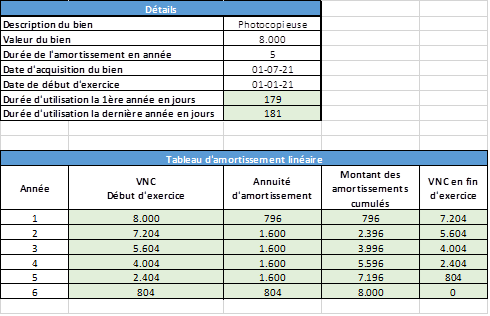 4.2.5.6	Droits d’auteursLes droits d’auteur payés à la SABAM pour la diffusion d’œuvres musicales ou autre lors d’un évènement peuvent être pris en charge par la subvention. Dans ce cas, il faut fournir un descriptif de l’évènement et la preuve du paiement.Si un auteur d’une œuvre cède ses droits d’auteur à l’association (ex : création d’un support pédagogique…), il faut fournir :une copie du contrat de cession qui précise le genre, le contenu, le format de l’œuvre ou la prestation ainsi que le mode de d’exploitation ;une fiche fiscale 281.45Il faut distinguer ces droits d’auteurs des autres revenus (cachets ou salaires honoraires, etc…) octroyés pour créer une œuvre. Ces revenus sont taxables au titre d’un revenu (d’un salaire) ou de profits (d’un indépendant).4.2.5.7	Impôts et taxesAucune facture présentée ne peut servir à justifier un montant dû émanant de quelque autre autorité administrative que ce soit.Frais refusés : Taxes, taxe de circulation des voitures ou camionnettes achetées au nom de l’asbl Droits d’enregistrementsTVA  déductible dans le cas où l’association est assujettie à la TVAImpôts Revenu cadastral des immeubles dont l’association est propriétaire.4.2.5.8	Charges financièresLes frais suivant sont pris en charge :Charges financières sur emprunt liées aux délais de subventionnement (exemple : cession de créances)Les intérêts de retard dû au versement tardif de la subvention par les services du Collège peuvent être pris en compte dans cette rubrique. Les intérêts d’un emprunt hypothécaire contracté par l’association.Frais refusés : 	Le remboursement du capital ou amortissement d’un emprunt hypothécaire contracté par l’asbl.Versement du solde restant dûLe paiement des soldes aux opérateurs s’effectue au prorata des montants justifiés et recevables, pour autant que la totalité des documents exigés aient été transmis. Les soldes sont versés sur le numéro de compte bancaire repris dans l’Arrêté du 28 avril 2016 ou du 13 juillet 2017 portant désignation et conventionnement avec subventionnement des opérateurs de formations linguistiques dans le cadre du volet secondaire du parcours d’accueil pour primo-arrivants en région de Bruxelles-Capitale. Les associations sont par ailleurs tenues d'informer l'administration de toute cession de créance ouverte au bénéfice d'un organisme bancaire ou de crédit. Il est également de l’intérêt de l’association d’informer sans délais l’administration de toute main levée.Afin d’assurer un suivi optimal des dossiers, les associations sont invitées à avertir, dans les meilleurs délais, l'administration de toute modification des données de gestion communiquées.6	AnnexesDocuments obligatoires de base à joindre au dossier :annexe 1	:	récapitulatif des pièces justificativesannexe 2	:	déclaration sur l'honneur de bonne utilisation du subsideannexe 3	:	modèle de compte recettes dépensesannexe 9bis	:	frais de personnelPour utilisation si nécessaire :annexe 4	: 	modèle de convention avec un vacataireannexe 5	: 	modèle de reçu pour prestations des volontairesannexe 6	: 	modèle de feuille individuelle pour les frais de déplacement (voiture 			privée, location, vélo).annexe 7	: 	modèle de feuille individuelle pour les frais de déplacement avec un 			véhicule appartenant à l’associationannexe 8	: 	liste des pièces justificatives éligiblesannexe 10	: 	Tableau d’investissement annexe 11	:	cadastre des gsmANNEXE 1 : TABLEAU RECAPITULATIF DES PIECES JUSTIFICATIVES (ANNEE 2022)Modèle à utiliser et nous renvoyer sous format excel (voir site de la CCF)Dans le cadre de l’encodage et le calcul de vos pièces justificatives, nous avons établi un tableau récapitulatif au format Excel.Le but étant de vous simplifier la tâche et nous permettre d’optimiser le traitement, l’encodage et la vérification de votre dossier plus rapidement.L’utilisation est facultative cette année, mais deviendra impérative plus tard. Toutefois si vous souhaitez d’ores et déjà l’utiliser, merci de le compléter et nous le faire parvenir en format Excel ET en PDFANNEXE 2 : DECLARATION SUR L’HONNEUR DE BONNE UTILISATION DU SUBSIDE (ANNEE 2022)Je soussigné(e).......................................................................................................................................................Agissant en qualité de ..........................................................................................................................................De l’association......................................................................................................................................................Adresse .................................................................................................................................................................déclare sur l'honneur que :la mention « Cocof » figure sur tous les documents relatifs à l'activité subsidiée par la Commission communautaire française ;les dépenses justifiées ne sont pas couvertes par un autre bailleur de fonds et qu’en cas d’utilisation partielle de mêmes pièces justificatives selon différents pouvoirs subsidiants, une ventilation est clairement précisée sur chaque document considéré ;j’ai respecté toutes les obligations  comptables et fiscales et que tous les frais de vacation/bénévolat supérieurs au montant légal ont été déclarés à l’Administration des contributions;les justificatifs correspondent à l'activité subventionnée.Seule est admise, une utilisation partielle des mêmes pièces justificatives, en cas de « ventilation » selon chaque pouvoir subsidiant.J'ai pris connaissance qu'au cas où il appert que de fausses informations ont été communiquées, ou que les conditions liées à l'obtention de la subvention n'ont pas été respectées, le Collège pourra récupérer le montant partiel ou total de la subvention accordée ou exclure l'association bénéficiaire du bénéfice d'une subvention ultérieure.Bruxelles, le .........................................................Lu et approuvé,Signature ANNEXE 3 : COMPTE RECETTES ET DEPENSES (2022)Nom de l’asbl :ANNEXE 4 : MODELE DE CONVENTION AVEC UN VACATAIRE CONTRAT POUR UN TRAVAIL NETTEMENT DEFINIEntre :L’ ASBL  ………………………………............................................................(ci-après dénommée l’employeur)N° d’entreprise : ................................................................................Commission Paritaire N° ............................dont le siège social est établi ................................................................................................................................représentée par Madame/Monsieur………..………………………………….......................................................................(nom, prénom et fonction du représentant de l’asbl qualifié pour la représenter)etMadame/Mademoiselle/Monsieur :………………….................................................( ci-après dénommé l’employé)domicilié(e) à :……………….......................................................................................................................................Il est convenu entre les susnommés que l’employé .............................................................................................fournira pour l’employeur ....................................................................................................................................les prestations suivantes :type de prestation ...................................................................................................................................nombre d’heures hebdomadaires, mensuelles ou totales de prestation - si prestation récurrentes préciser les jours de prestations (ex : le mercredi après-midi)	Le ............................................................................de......................................à.....................................période de prestation fixée du .............................................. au ............................................................en qualité de (qualification du prestataire) .............................................................................................lieu(x) de prestation.................................................................................................................................rémunération convenue ....................................................................€ /heure/journée ou/prestation* le paiement se fera sur le  compte bancaire ………………................................/en espèces /contre reçu* NB : mentionner la période couverte par le paiement sur la communication du virement ou sur le reçuToutes les dispositions relatives aux contrats de travail sont applicables au présent contrat, néanmoins, celui-ci n’est pas soumis aux cotisations de sécurité sociale pour autant que l’occupation ne dépasse pas 25 jours sur l’année civile, pour ce contrat ou ceux chez un autre employeur.Le travailleur déclare sur l’honneur avoir presté ........ jours/n’avoir presté aucun jour* dans le cadre d’un contrat identique durant l’année 202….Fait en double exemplaire à ...................................................................... le .....................................................Signature du représentant de l’ASBL                             		    Signature du vacataire(*biffer la mention inutile)ANNEXE 5 : MODELE DE RECU POUR INDEMNITES DES VOLONTAIRESLe volontaire (nom, prénom) :fonction exercée :a reçu de l’asbl :la somme de  			€ à titre d’indemnités  pour les prestations volontaires effectuées aux dates suivantes :Le …Signature du volontaire:ANNEXE 6 – FRAIS DE DEPLACEMENT VOITURE/VELOVoiture 0.3707€ par kilomètre parcouru du 1er janvier 2022 au 30 juin 20220.4170€ par kilomètre parcouru du 1er juillet 2022 au 30 septembre 20220.4201€ par kilomètre parcouru du 1er octobre 2022 au 31 décembre 2022Vélo :0.25€ par kilomètre parcouruCertifié sincère et véritable,	Pour accord, Le trésorier ou le Président,Date et signature	Date et signatureANNEXE 7 : FRAIS DE DEPLACEMENT EFFECTUES POUR LES BESOINS DES ACTIVITES SUBVENTIONNEES AVEC UNE VEHICULE APPARTENANT A L’ASBLAnnée : 2022ASSOCIATION….....................................................................................................................................................Marque : ...............................................................................................................................................................Type : ....................................................................................................................................................................Joindre un document prouvant la propriété du véhicule (certificat d’immatriculation)Total des Km parcourus par le véhicule du 01-01-2022 au 31-12-2022 ………………………………………………………….Total des Km parcourus pour les besoins des activités subventionnées …………………………………………………………Objet des déplacements :  	-	-	-	-Certifié sincère et véritable,Le représentant de l’asbl,Date et signature,ANNEXE 8 : LISTE DES PIECES JUSTIFICATIVES ELIGIBLESCe sont les copies de pièces justificatives qui sont introduites à la Commission Communautaire française. Les originaux sont toujours conservés à l'association.Remarque : une preuve de paiement est un extrait de compte, un reçu, une facture acquittée.ANNEXE 9bis : FRAIS DE PERSONNEL ET SUPERFICIE DES LOCAUXModèle à utiliser sur base des montants indiqués sur les comptes individuels et à envoyer à la CCF sous format excel (voir modèle en format excel sur le site de la CCF)Nom de l’asbl :Taille des locaux en m² dans lesquels vos activités d’opérateurs linguistiques ont lieu de manière récurrente :   		     m²Si un travailleur exerce plusieurs fonctions, remplir une ligne par fonctionPour 1 travailleur exerçant une fonction prise en charge par différents subsidesPeut représenter maximum 20% du total car 80% des frais de personnel doivent être consacrés à des frais de formateursANNEXE 10 : TABLEAUX D’INVESTISSEMENTS ET D’AMORTISSEMENTS :ANNEXE 11 : CADASTRE DES GSMAnnée 2022Nom de l’asbl :Une facture qui précise qu’elle couvre un service pour une période à cheval sur deux années distinctes sera présentée sur deux exercices et prise en considération « prorata temporis » sur chacune des années (en 12ème ou en 365ème selon les cas). Si la période n’est pas précisée, la totalité est prise en compte en fonction de la date de facturation. Nous vous recommandons de réclamer auprès de vos fournisseurs les factures relatives aux achats de biens et de services pour qu’elles puissent être payées sur l’année considérée. Cependant, si des factures qui vous sont adressées tardivement (soit l’année N+1 pour une commande ou un service commandé et réceptionné l’année N), celles-ci DEVRONT être justifiées sur la subvention de l’année N pour peu que la facture soit réceptionnée au plus tard le 31/01 de l’année N+1.Passé cette date, la facture POURRA ÊTRE payée avec la subvention de l’année N+1, la date de la facture faisant foi. Nous vous demandons de compléter le tableau récapitulatif repris en annexe 9 bis qui reprend l’ensemble des frais de personnel qui peuvent être justifiés avec la subvention. Nous vous rappelons également que les fonctions de formateur sont soumises à des exigences en termes de diplôme, d’expérience et de formation complémentaire en fonction des filières de cours considérées. Ces conditions sont reprises dans l’Annexe 2 de l’arrêté du 24 juin 2021 (MB du 5 juillet 2021).Sous réserve de prise en compte des frais de personnel vous êtes tenus de vous assurer du respect de ces exigences et fournir à l’administration, soit de manière proactive soit au plus tard au moment de la remise des pièces justificatives, toutes les preuves nécessaires concernant soit de nouveaux formateurs engagés dans le cadre de cette subvention soit l’actualisation des formations continues suivies par votre personnel pour rencontrer ces exigences.Les diplômes doivent être reconnus en Belgique. Pour les diplômes obtenus à l’étranger, nous exigeons soit une preuve d’équivalence ou de reconnaissance d’une autorité compétente (ou à tout le moins, la preuve du dépôt de la demande).Pièces exigéesRemarquesVacatairesLa convention de travail signée par le vacataire (modèle Annexe 4)Preuve de paiement des prestations effectuées (extrait bancaire ou copie du livre de caisse)Les prestations doivent être ponctuelles et non récurrentes (cf loi sur les marchés publics). Si le cumul des prestations d’un vacataire dépasse un montant annuel de 125 €, il faut joindre en plus une copie de la fiche fiscale 281.50 remise au vacataire en fin d’annéeun relevé récapitulatif 325.50 muni du cachet du centre de documentation du SPF financeshttps://finances.belgium.be/fr/E-services/BelcotaxonwebBénévoles ou volontairesCopie du contrat d’assurance en responsabilité Civile. Cette assurance peut sous certaines conditions être prise en charge par la Commission communautaire française : https://ccf.brussels/assurance-volontariatgratuite/copie de la note d’information prévue par la loi sur le volontariat doit être jointe au dossier.Preuve de paiement des prestations effectuées (extrait bancaire ou copie du livre de caisse)Copie du reçu signé par le volontaire mentionnant les jours et les montants perçus (cfr. Annexe 5).Si une indemnité forfaitaire est octroyée, elle ne peut dépasser le montant de 36,84€ par jour et le total annuel cumulé ne peut dépasser un montant de 1.473.37€ (s’il y a dépassement, ces dépenses doivent être considérées comme des paiements à des vacataires et sont à justifier comme tels (fiches fiscales 281.50 à établir).https://finances.belgium.be/fr/asbl/benevoles#q1Les frais de déplacement des volontaires sont acceptés, en supplément du forfait, aux conditions prévues par la loi sur le volontariat.Honoraires :sous-traitance, comptable, avocat…Factures, notes d’honoraires acquittées Preuve de paiement (extrait bancaire Seules les sous-traitances liées à la gestion interne de l’association (comptabilité, secrétariat social, maintenance informatique, entretien…) sont autorisées.Pour rappel, les associations financées à plus de 50% par les pouvoirs publics sont soumises à la réglementation sur les marchés publics. Les marchés inférieurs à 30.000 € HTVA peuvent être effectués en présentant 3 offres de prix.Travailleur ALEPreuve d’achat des Chèques ALEPreuve de paiement des prestations effectuées (extrait bancaire)Attention aux achats de chèques ALE en fin de période de subventionnement, ils ne peuvent être utilisés que sur la période couverte encore disponible.Régime des Petites IndemnitésRPICopie de la carte d’artistePreuve de prestation Preuve de paiement des prestations effectuées (extrait bancaire ou copie du livre de caisse) Ce défraiement permet de valoriser des « petites prestations » artistiques et est utilisable maximum 30 jours par an et par personne. On ne peut l’exécuter auprès d’un même donneur d’ordre plus de 7 jours calendrier consécutifs (le week-end est considéré comme étant une interruption).Le bénéfice du RPI ne peut pas être cumulé avec un contrat de travail, d’entreprise ou une indemnité de bénévolat liant le bénéficiaire avec la même association pour une même prestation.De plus, pour des prestations artistiques, il n’est pas permis de cumuler au cours d’une même année civile, le bénéfice du RPI avec une indemnisation forfaitaire de volontariat.Les plafonds d’utilisation en 2021 sont de 134.63 €/jour et de 2.692,64 €/an, si ce plafond est dépassé, les RPI sont requalifiés comme revenu professionnel et dans ce cas doivent être déclarés fiscalement. Dans ce cas, joindre une fiche 281.50.Moyen de transportFrais éligiblesTransport en communTickets STIB, DE LIJNBillet de chemin de fer en seconde classe, go-passJoindre des copies des titres de voyageVéhicule privé0,3707 € par kilomètre du 1er janvier 2022 au 30 juin 2022 0,4170 € par kilomètre du 1er juillet 2022 jusqu'au 30 septembre 20220.4201€ par kilomètre du 1er octobre 2022 jusqu'au 31 décembre 2022Joindre l’annexe 6.  Aucun frais de carburant n’est admissible.Vélo0.25€ par kilomètre parcouru à véloJoindre l’annexe 6Véhicule de l’associationFrais de carburantFrais d’entretienFrais d’assuranceJoindre le certificat d’immatriculation comme preuve que le véhicule appartient bien à l’asbl + l’annexe 7Véhicule de location (uniquement dans le cadre d’activités prévues dans le cadre des missions des opérateurs linguistiques)LocationFrais de carburantJoindre la facture et le contrat de location ainsi que la preuve de paiementEn cas de doute et afin d’éviter tout malentendu, il vous est vivement conseillé de vous informer auprès de l’administration du caractère éligible d’une dépense avant de l’effectuer.Frais éligiblesN° des facturesFournisseur ou prestataireDate achat ou période couverteDate du paiementMontantLocations et chargesTOTALPromotion- publicationTOTALFrais administratifsTOTALFrais de déplacementTOTALMatériel pédagogique; frais d'animationTOTALHonoraires, vacataires TOTALFrais de personnelTOTALAmortissement et investissementTOTALImpôts et taxesTOTALCharges financièresTOTALCharges exceptionnellesTOTALMONTANT TOTAL DES FRAIS JUSTIFIES :MONTANT TOTAL DES FRAIS JUSTIFIES :0RECETTESRECETTESRECETTESMontantsTotalTotal70/Recettes propresRecettes propresRecettes propresRecettes propres……….........……….........1DonsDons………………………….…………………….…………………….2SponsorsSponsors………………………….…………………….…………………….3Cotisations des membresCotisations des membresCotisations des membresCotisations des membresCotisations des membres………………………….…………………….…………………….4Recettes d'activitésRecettes d'activitésRecettes d'activités………………………….…………………….…………………….5AutresAutres………………………………………………………………………………………………………………………………………………………………………………………………………………………………………………………………………………………………………………………………………………………………………………………………………………………………………………………………………………………………………………………………………………………………………………………………………….…………………….…………………….……………………………………………………………………………………………………………………………………………………………………………………………………………………………………………………………………………………………………………………………………………………………………………………………………………………………………………………………………………………………………………………………………………………………………………………71/ConventionsConventionsConventions…………....…………....1Fondation Roi BaudouinFondation Roi BaudouinFondation Roi BaudouinFondation Roi BaudouinFondation Roi Baudouin………………………….…………………….…………………….2Loterie NationaleLoterie NationaleLoterie Nationale………………………….…………………….…………………….3AutresAutres………………………………………………………………………………………………………………………………………………………………………………………………………………………………………………………………………………………………………………………………………………………………………………………………………………………………………………………………………………………………………………………………………………………………………………………………………….…………………….…………………….……………………………………………………………………………………………………………………………………………………………………………………………………………………………………………………………………………………………………………………………………………………………………………………………………………………………………………………………………………………………………………………………………………………………………………………72/Subventions de la Commission Communautaire FrançaiseSubventions de la Commission Communautaire FrançaiseSubventions de la Commission Communautaire FrançaiseSubventions de la Commission Communautaire FrançaiseSubventions de la Commission Communautaire FrançaiseSubventions de la Commission Communautaire FrançaiseSubventions de la Commission Communautaire FrançaiseSubventions de la Commission Communautaire FrançaiseSubventions de la Commission Communautaire Française…………....…………....1CultureCulture………………………………………………………………………………………………………………………………………………………………………………………………………………………………………………………………………………………………………………………………………………………………………………………………………………………………………………………………………………………….…………………….…………………….Cohésion socialeCohésion sociale………………………………………………………………………………………………………………………………………………………………………………………………………………………………………………………………………………………………………………………………………………………………………………………………………………………………………………………………………………………….…………………….…………………….ParascolaireParascolaireParascolaire………………………………………………………….………………………………………………………….………………………………………………………….………………………………………………………….………………………………………………………….………………………………………………………….………………………….…………………….…………………….Aide aux personnes handicapéesAide aux personnes handicapéesAide aux personnes handicapées…………………………………………………………..…………………………………………………………..…………………………………………………………..…………………………………………………………..…………………………………………………………..…………………………………………………………..………………………….…………………….…………………….SantéSanté………………………………………………………………………………………………………………………………………………………………………………………………………………………………………………………………………………………………………………………………………………………………………………………………………………………………………………………………………………………….…………………….…………………….TourismeTourisme………………………………………………………………………………………………………………………………………………………………………………………………………………………………………………………………………………………………………………………………………………………………………………………………………………………………………………………………………………………….…………………….…………………….SportSport………………………………………………………………………………………………………………………………………………………………………………………………………………………………………………………………………………………………………………………………………………………………………………………………………………………………………………………………………………………….…………………….…………………….InfrastructureInfrastructure……………………………………………………………...……………………………………………………………...……………………………………………………………...……………………………………………………………...……………………………………………………………...……………………………………………………………...……………………………………………………………...………………………….…………………….…………………….EnseignementEnseignement………………………………………………………………………………………………………………………………………………………………………………………………………………………………………………………………………………………………………………………………………………………………………………………………………………………………………………………………………………………….…………………….…………………….2AutresAutres……………………………………………………………………………………………………………………………………………………………………………………………………………………………………………………………………………………………………………………………………………………………………………………………………………………………………………………………………….…………………….…………………….………………………………………………………………………………………………………………………………………………………………………………………………………………………………………………………………………………………………………………………………………………………………………………………………………………………………………………………………………………………………………………………………………………………………………73/Subventions d'autres Pouvoirs PublicsSubventions d'autres Pouvoirs PublicsSubventions d'autres Pouvoirs PublicsSubventions d'autres Pouvoirs PublicsSubventions d'autres Pouvoirs PublicsSubventions d'autres Pouvoirs Publics…………....…………....1Communauté françaiseCommunauté françaiseCommunauté françaiseCommunauté françaiseCommunauté française1Education PermanenteEducation PermanenteEducation Permanente……………………………………………………………………………………………………………………………………………………………………………………………………………………………………………………………………………………………………………………………….…………………….…………………….2Service JeunesseService JeunesseService Jeunesse…………………………………………………………………………………………………………………………………………………………………………………………………………………………………………………………………………………………………………………………………………….…………………….…………………….3Aide à la JeunesseAide à la JeunesseAide à la Jeunesse……………………………………………………………………………………………………………………………………………………………………………………………………………………………………………………………………………………………………………………………….…………………….…………………….4Secteur santéSecteur santéSecteur santé…………………………………………………………………………………………………………………………………………………………………………………………………………………………………………………………………………………………………………………………………………….…………………….…………………….5Secteur FemmesSecteur FemmesSecteur Femmes……………………………………………………………………………………………………………………………………………………………………………………………………………………………………………………………………………………………………………………………….…………………….…………………….6C.E.C.C.E.C.C.E.C.…………………………………………………………………………………………………………………………………………………………………………………………………………………………………………………………………………………………………………………………………………….…………………….…………………….7FormationsFormationsFormations…………………………………………………………………………………………………………………………………………………………………………………………………………………………………………………………………………………………………………………………………………….…………………….…………………….8F.B.I.…………………………………………………………………………………………………………………………………………………………………………………………………………………………………………………………………………………………………………………………………………….…………………….…………………….9Autres……………………………………………………………………………………………………………………………………………………………………………………………………………………………………………………………………………………………………………………………………………………………………………………………………………………………………………………………………….…………………….…………………….………………………………………………………………………………………………………………………………………………………………………………………………………………………………………………………………………………………………………………………………………………………………………………………………………………………………………………………………………………………………………………………………………………………………………2CommuneCommune1En directEn direct………………………….…………………….…………………….2Via programme cohabitation/intégrationVia programme cohabitation/intégrationVia programme cohabitation/intégrationVia programme cohabitation/intégrationVia programme cohabitation/intégrationVia programme cohabitation/intégration………………………….…………………….…………………….3Autres………………………………………………………………………………………………………………………………………………………………………………………………………………………………………………………………………………………………………………………………………………………………………………………………………………………………………………………………………………………….…………………….…………………….………………………………………………………………………………………………………………………………………………………………………………………………………………………………………………………………………………………………………………………………………………………………………………………………………………………………………………………………………………………………………………………………………………………………………………………………3Région /ACTIRISRégion /ACTIRISRégion /ACTIRIS………………………….…………………….…………………….1Convention de partenariatConvention de partenariatConvention de partenariatConvention de partenariat………………………….…………………….…………………….2T.C.T.………………………….…………………….…………………….3A.C.S.A.C.S.………………………….…………………….…………………….4Autres………………………………………………………………………………………………………………………………………………………………………………………………………………………………………………………………………………………………………………………………………………………………………………………………………………………………………………………………………………………….…………………….…………………….………………………………………………………………………………………………………………………………………………………………………………………………………………………………………………………………………………………………………………………………………………………………………………………………………………………………………………………………………………………………………………………………………………………………………………………………4FédéralFédéral1Contrat de préventionContrat de préventionContrat de préventionContrat de prévention………………………….…………………….…………………….2Contrat de sécuritéContrat de sécuritéContrat de sécuritéContrat de sécurité………………………….…………………….…………………….3F.E.S.C.F.E.S.C.………………………….…………………….…………………….4Projets pilotes de préventionProjets pilotes de préventionProjets pilotes de préventionProjets pilotes de préventionProjets pilotes de prévention………………………….…………………….…………………….5F.I.P.I.(montant global des conventions FIPI communal et associatifs)F.I.P.I.(montant global des conventions FIPI communal et associatifs)F.I.P.I.(montant global des conventions FIPI communal et associatifs)F.I.P.I.(montant global des conventions FIPI communal et associatifs)F.I.P.I.(montant global des conventions FIPI communal et associatifs)F.I.P.I.(montant global des conventions FIPI communal et associatifs)F.I.P.I.(montant global des conventions FIPI communal et associatifs)F.I.P.I.(montant global des conventions FIPI communal et associatifs)………………………….…………………….…………………….6Subsidiation via l'INAMISubsidiation via l'INAMISubsidiation via l'INAMISubsidiation via l'INAMI7Autres………………………………………………………………………………………………………………………………………………………………………………………………………………………………………………………………………………………………………………………………………………………………………………………………………………………………………………………………………………………….…………………….…………………….………………………………………………………………………………………………………………………………………………………………………………………………………………………………………………………………………………………………………………………………………………………………………………………………………………………………………………………………………………………………………………………………………………………………………………………………5Supranational, Union européenneSupranational, Union européenneSupranational, Union européenneSupranational, Union européenneSupranational, Union européenneSupranational, Union européenne1Now………………………….…………………….…………………….2HorizonHorizon………………………….…………………….…………………….3Fonds Social EuropéenFonds Social EuropéenFonds Social EuropéenFonds Social Européen………………………….…………………….…………………….4Autres………………………………………………………………………………………………………………………………………………………………………………………………………………………………………………………………………………………………………………………………………………………………………………………………………………………………………………………………………………………….…………………….…………………….………………………………………………………………………………………………………………………………………………………………………………………………………………………………………………………………………………………………………………………………………………………………………………………………………………………………………………………………………………………………………………………………………………………………………………………………6AutresAutres………………………………………………………………………………………………………………………………………………………………………………………………………………………………………………………………………………………………………………………………………………………………………………………………………………………………………………………………………………………….…………………….…………………….74/Subsides en capitalSubsides en capitalSubsides en capitalSubsides en capital…………....…………....Amortissements et investissementsAmortissements et investissementsAmortissements et investissementsAmortissements et investissementsAmortissements et investissementsAmortissements et investissements75/Produits financiersProduits financiersProduits financiersProduits financiers…………...…………...76/Produits exceptionnelsProduits exceptionnelsProduits exceptionnelsProduits exceptionnels………........………........TOTAL RECETTES:TOTAL RECETTES:TOTAL RECETTES:TOTAL RECETTES:…………....…………....DEPENSESDEPENSESDEPENSESMontantsTotaux61/1Frais de location et chargesFrais de location et chargesFrais de location et chargesFrais de location et charges…………………1Location infrastructures permanentesLocation infrastructures permanentesLocation infrastructures permanentesLocation infrastructures permanentesLocation infrastructures permanentes…………………….…………………….2Location infrastructures ponctuellesLocation infrastructures ponctuellesLocation infrastructures ponctuellesLocation infrastructures ponctuelles…………………….…………………….3Charges (eau, gaz, électricité)Charges (eau, gaz, électricité)Charges (eau, gaz, électricité)Charges (eau, gaz, électricité)…………………….…………………….4EntretienEntretien…………………….…………………….5Assurances (immeubles)Assurances (immeubles)Assurances (immeubles)…………………….…………………….6AutresAutres…………………………………………………………………………………………………………………………………………………………………………………………………………………………………………………………………………………………………………………………………………………………………………………………………………………………………….…………………….61/2Frais de promotion et de publicationFrais de promotion et de publicationFrais de promotion et de publicationFrais de promotion et de publicationFrais de promotion et de publication…………………1Frais de réalisationFrais de réalisationFrais de réalisation…………………….…………………….2Frais d’impressionFrais d’impressionFrais d’impression…………………….…………………….3Frais de distributionFrais de distributionFrais de distribution…………………….…………………….4AutresAutres…………………………………………………………………………………………………………………………………………………………………………………………………………………………………………………………………………………………………………………………………………………………………………………………………………………………………….…………………….61/3Frais administratifsFrais administratifsFrais administratifs…………………1Petit matériel Petit matériel …………………….…………………….2Fournitures, documentationFournitures, documentationFournitures, documentationFournitures, documentation…………………….…………………….3Téléphone, gsm, faxTéléphone, gsm, fax…………………….…………………….4PostePoste…………………….…………………….5PhotocopiesPhotocopies…………………….…………………….6Frais de gestion, secrétariat socialFrais de gestion, secrétariat socialFrais de gestion, secrétariat socialFrais de gestion, secrétariat social…………………….…………………….7Assurances (responsabilité civile, etc)Assurances (responsabilité civile, etc)Assurances (responsabilité civile, etc)…………………….…………………….8AutresAutres…………………………………………………………………………………………………………………………………………………………………………………………………………………………………………………………………………………………………………………………………………………………………………………………………………………………………….…………………….61/4Frais de véhicule, déplacementFrais de véhicule, déplacementFrais de véhicule, déplacementFrais de véhicule, déplacement…………………1 Location  Location …………………….…………………….2 Carburant – location - véhicule de l’Asbl Carburant – location - véhicule de l’Asbl…………………….…………………….3Assurances, taxes -location - véhicule de l’AsblAssurances, taxes -location - véhicule de l’AsblAssurances, taxes -location - véhicule de l’Asbl…………………….…………………….4Déplacement du personnel transport publicDéplacement du personnel transport publicDéplacement du personnel transport publicDéplacement du personnel transport publicDéplacement du personnel transport public…………………….…………………….5Déplacement du personnel transport privéDéplacement du personnel transport privéDéplacement du personnel transport privéDéplacement du personnel transport privéDéplacement du personnel transport privé…………………….…………………….6AutresAutres……………………………………………………………………………….……………………………………………………………………………….……………………………………………………………………………….……………………………………………………………………………….……………………………………………………………………………….……………………………………………………………………………….…………………….…………………….61/5Rétribution de tiers, sous-traitance, honoraires, vacatairesRétribution de tiers, sous-traitance, honoraires, vacatairesRétribution de tiers, sous-traitance, honoraires, vacatairesRétribution de tiers, sous-traitance, honoraires, vacatairesRétribution de tiers, sous-traitance, honoraires, vacatairesRétribution de tiers, sous-traitance, honoraires, vacatairesRétribution de tiers, sous-traitance, honoraires, vacatairesRétribution de tiers, sous-traitance, honoraires, vacataires………………....1Honoraires comptables…Honoraires comptables…Honoraires comptables…Honoraires comptables……………………….…………………….2Vacataires,…Vacataires,……………………….…………………….3AutresAutres…………………………………………………………………………………………………………………………………………………………………………………………………………………………………………………………………………………………………………………………………………………………………………………………………………………………………………………….…………………….61/6Matériel spécifique et pédagogique-frais d’animationMatériel spécifique et pédagogique-frais d’animationMatériel spécifique et pédagogique-frais d’animationMatériel spécifique et pédagogique-frais d’animationMatériel spécifique et pédagogique-frais d’animationMatériel spécifique et pédagogique-frais d’animation…………………….…………………….62/1Frais de personnelFrais de personnelFrais de personnel…………………….…………………….1Rémunérations brutesRémunérations brutesRémunérations brutes…………………….…………………….1Personnel d’encadrementPersonnel d’encadrementPersonnel d’encadrement…………………….…………………….2Personnel d’administrationPersonnel d’administrationPersonnel d’administration…………………….…………………….3AnimateursAnimateurs…………………….…………………….4Autre ………………………………………Autre ………………………………………Autre ………………………………………Autre …………………………………………………………….…………………….2Cotisation patronale d’assurances socialesCotisation patronale d’assurances socialesCotisation patronale d’assurances socialesCotisation patronale d’assurances socialesCotisation patronale d’assurances sociales…………………….…………………….1Personnel d’encadrementPersonnel d’encadrementPersonnel d’encadrement…………………….…………………….2Personnel d’administrationPersonnel d’administrationPersonnel d’administration…………………….…………………….3AnimateursAnimateurs…………………….…………………….4Autre ………………………………………Autre ………………………………………Autre ………………………………………Autre …………………………………………………………….…………………….3Pécules de vacances, primes de fin d’annéePécules de vacances, primes de fin d’annéePécules de vacances, primes de fin d’annéePécules de vacances, primes de fin d’annéePécules de vacances, primes de fin d’année…………………….…………………….1Personnel d’encadrementPersonnel d’encadrementPersonnel d’encadrement…………………….…………………….2Personnel d’administrationPersonnel d’administrationPersonnel d’administration…………………….…………………….3AnimateursAnimateurs…………………….…………………….4Autre ………………………………………Autre ………………………………………Autre ………………………………………Autre …………………………………………………………….…………………….4Intervention dans le traitement des TCT, FBIE, primes…Intervention dans le traitement des TCT, FBIE, primes…Intervention dans le traitement des TCT, FBIE, primes…Intervention dans le traitement des TCT, FBIE, primes…Intervention dans le traitement des TCT, FBIE, primes…Intervention dans le traitement des TCT, FBIE, primes…Intervention dans le traitement des TCT, FBIE, primes……………………….…………………….5Assurances légalesAssurances légalesAssurances légales…………………….…………………….6Assurances extralégalesAssurances extralégalesAssurances extralégales…………………….…………………….7AutresAutres……………………………………………………………………………….……………………………………………………………………………….……………………………………………………………………………….……………………………………………………………………………….……………………………………………………………………………….……………………………………………………………………………….…………………….…………………….63/1 Amortissements et investissements (à détailler dans la description de l'activité) Amortissements et investissements (à détailler dans la description de l'activité) Amortissements et investissements (à détailler dans la description de l'activité) Amortissements et investissements (à détailler dans la description de l'activité) Amortissements et investissements (à détailler dans la description de l'activité) Amortissements et investissements (à détailler dans la description de l'activité) Amortissements et investissements (à détailler dans la description de l'activité) Amortissements et investissements (à détailler dans la description de l'activité) Amortissements et investissements (à détailler dans la description de l'activité) Amortissements et investissements (à détailler dans la description de l'activité)…………………64/1Impôts et taxesImpôts et taxesImpôts et taxes…………………1TaxesTaxes…………………….…………………….2Droits d’enregistrementsDroits d’enregistrementsDroits d’enregistrements…………………….…………………….3TVA non déductibleTVA non déductibleTVA non déductible…………………….…………………….4ImpôtsImpôts…………………….…………………….5AutresAutres…………………………………………………………………………………………………………………………………………………………………………………………………………………………………………………………………………………………………………………………………………………………………………………………………………………………………………………….…………………….65/1Charges financièresCharges financièresCharges financières…………………1Charges financières sur emprunt liées aux délais de subventionnementCharges financières sur emprunt liées aux délais de subventionnementCharges financières sur emprunt liées aux délais de subventionnementCharges financières sur emprunt liées aux délais de subventionnementCharges financières sur emprunt liées aux délais de subventionnementCharges financières sur emprunt liées aux délais de subventionnementCharges financières sur emprunt liées aux délais de subventionnementCharges financières sur emprunt liées aux délais de subventionnement…………………….…………………….2AutresAutres…………………………………………………………………………………………………………………………………………………………………………………………………………………………………………………………………………………………………………………………………………………………………………………………………………………………………………………….…………………….66/1    Charges exceptionnelles  Charges exceptionnelles  Charges exceptionnelles  Charges exceptionnelles…………………TOTAL :TOTAL :…………………Dates (toutes les dates doivent apparaître)Montant reçuTOTALAnnéeAnnée20222022202220222022AssociationAssociationNom, prénomNom, prénomFonctionFonctionAdresseAdresseN° de compteN° de compteDateMode de transport (voiture, vélo, location)Mode de transport (voiture, vélo, location)Objet du déplacementAdresse de départ/adresse d’arrivéeKilomètres parcourusSous-totalTOTAL€€€Frais d'essence pour les besoins des activités subventionnées (joindre les tickets)Autres frais (taxes, assurances, entretien, ...)                               totaux annuelsQuote-part des frais hors essence attribués aux activités subventionnéesTotal des frais de déplacement attribués aux activités subventionnéesFrais éligiblesPièces éligiblesComplémentsLocations et chargesLocations permanentesReçus ou autres Preuves de paiementsPreuves de paiement et bailLocations ponctuellesFacture, conventionPreuves de paiementCharges (gaz, électricité…)Facture Preuves de paiementAssurances (incendie, vol, ...)Avis de paiementPreuves de paiement et contrat d'assuranceEntretienFacturesPreuves de paiementMatériel et produits d'entretienFactures, ticketsPreuves de paiement et contrat de livraison si existePromotion publicationFrais de réalisation, d’impressionFactures Preuves de paiement et contrat si existeFrais de distributionFactures Preuves de paiement et contrat si existeRéceptions et relations publiques FacturesPreuves de paiement et contrat si existeDroits d'auteurRécépissé, ticketsFrais administratifsPetit matériel (fardes, classeurs…)Factures, tickets(Mentionner le libellé)Preuves de paiementMatériel spécifiqueFacturesPreuves de paiementFournitures et documentationFactures, tickets(Mentionner le libellé)Preuves de paiementTéléphone, fax, GSM portableFacturePreuves de paiement, convention pour achat de GSMFrais postauxRécépisséPhotocopiesTickets (mentionner le libellé)Maintenance (photocopieur, fax, ...)FacturesPreuves de paiement et contrat si existeFrais de gestion (y compris frais bancaires et secrétariat social)FacturesPreuves de paiement, contrat si existeAssurancesAvis de paiementPreuves de paiement, contratFrais d’activitésBillets d’entréeTicketsMatériel pédagogiqueFactures, ticketsPreuves de paiementFrais de déplacement (pour raison de service)Transport privé (véhicule personnel)Tableau de forfait KMPreuves de paiementLocation ponctuelleFacturesPreuves de paiementCarburant (Véhicule de l'ASBL ou de location) Factures, tickets (mentionner le libellé)Preuves de paiementAssurances-taxes (Véhicule de l'ASBL ou de location)Avis de paiement, extrait de rôlePreuves de paiementTransport publicsCartes oblitérées, titres de transport (mentionner le libellé)Sous-traitance, honoraires etc. Honoraires (avocat, comptable, etc.)Note ou facturesPreuves de paiement, fiches 325.50 et 281.50, convention VacatairesNote ou facturesPreuves de paiement, fiches 325.50 et 281.50, conventionDéfraiement de bénévoles, volontairesIndemnités forfaitaires ou défraiements, déclaration de créancePreuves de paiementRésidence d'artisteDéclaration de créancePreuves de paiementFrais de personnel1. avec secrétariat social (hors frais de gestion)   RémunérationComptes individuels détaillés mensuellement avec l'ONSS, fiches de salaire Preuves de paiement, rémunérations, ONSS et Précompte   Assurance légaleAvis de paiement, facturesPreuves de paiement   Médecine du travailAvis de paiement, facturesPreuves de paiement   Vêtement de travailFacturesPreuves de paiement   Frais de déplacement domicile-   travailComptes individuels, fiches de salairePreuves de paiement2. sans secrétariat social   RémunérationFiches Preuves de paiement, rémunérations, ONSS et Précompte   Assurance légaleAvis de paiement, facturesPreuves de paiement   Médecine du travailAvis de paiement, facturesPreuves de paiement   Vêtement de travailFacturesPreuves de paiement   Frais de déplacement domicile-   travailComptes individuels, fiches de salairePreuves de paiementInvestissementsInvestissements subsidiésTableau d’investissement + facture Preuves de paiementNomPrénomFonction exercée (1)Si formateur, préciser si formateur Alpha et/ou FLERémunération annuelle brute (comprenant la prime de fin d’année)Charges patronales annuellesRéductions (patronales et ONSS) / Prime activa/ACSPécule de vacancesChèques repasFrais de déplacement domicile - travailTOTAL% pris en charge par le subside OL (2)TOTAL demandé sur le subside OLAssurance obligatoire	Assurance obligatoire	Assurance obligatoire	Assurance obligatoire	Assurance obligatoire	Assurance obligatoire	Assurance obligatoire	Assurance obligatoire	Assurance obligatoire	Assurance obligatoire	Assurance obligatoire	Médecine du travailMédecine du travailMédecine du travailMédecine du travailMédecine du travailMédecine du travailMédecine du travailMédecine du travailMédecine du travailMédecine du travailMédecine du travailFrais administratif de secrétariat socialFrais administratif de secrétariat socialFrais administratif de secrétariat socialFrais administratif de secrétariat socialFrais administratif de secrétariat socialFrais administratif de secrétariat socialFrais administratif de secrétariat socialFrais administratif de secrétariat socialFrais administratif de secrétariat socialFrais administratif de secrétariat socialFrais administratif de secrétariat socialTotal frais de personnel non formateurs (directeur, secrétaire) (3)Total frais de personnel non formateurs (directeur, secrétaire) (3)Total frais de personnel non formateurs (directeur, secrétaire) (3)Total frais de personnel non formateurs (directeur, secrétaire) (3)Total frais de personnel non formateurs (directeur, secrétaire) (3)Total frais de personnel non formateurs (directeur, secrétaire) (3)Total frais de personnel non formateurs (directeur, secrétaire) (3)Total frais de personnel non formateurs (directeur, secrétaire) (3)Total frais de personnel non formateurs (directeur, secrétaire) (3)Total frais de personnel non formateurs (directeur, secrétaire) (3)Total frais de personnel non formateurs (directeur, secrétaire) (3)Total frais de formateursTotal frais de formateursTotal frais de formateursTotal frais de formateursTotal frais de formateursTotal frais de formateursTotal frais de formateursTotal frais de formateursTotal frais de formateursTotal frais de formateursTotal frais de formateursTOTALTOTALTOTALTOTALTOTALTOTALTOTALTOTALTOTALTOTALTOTALTableau d’investissementsTableau d’investissementsTableau d’investissementsTableau d’investissementsTableau d’investissementsTableau d’investissementsTableau d’investissementsDate :Exercice :Description du bienN° d’identificationValeur d’acquisitionDate d’acquisitionDurée amortissementAmortissement cumuléValeur netteTableau d’amortissementsTableau d’amortissementsTableau d’amortissementsTableau d’amortissementsTableau d’amortissementsBien n° :Bien n° :Bien n° :Bien n° :Bien n° :Description du bien :Description du bien :Description du bien :Description du bien :Description du bien :Date d’acquisition :Date d’acquisition :Date d’acquisition :Date d’acquisition :Date d’acquisition :Durée d’amortissement : Durée d’amortissement : Durée d’amortissement : Durée d’amortissement : Durée d’amortissement : N° d’identification :N° d’identification :N° d’identification :N° d’identification :N° d’identification :AnnéeValeur comptable (début d’exercice)Annuité d’amortissementAmortissements cumulésValeur comptable (fin d’exercice)Date d’achatMontant (de la facture)N° de série (qui apparaît sur la facture d’achat)Motif d’achat (nouveau travailleur ou renouvellement après 3 ans)Nom du ou des travailleur(s) à qui le GSM est mis à disposition (et copie de la convention)Période de mise à disposition pour chacun des travailleursPris en charge à 100% sur le subside BAPA ? (OUI / NON)Si NON, quel autre pouvoir subsidiant est concerné ?